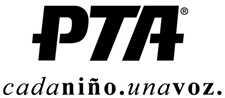 Reglamentos del Reto de MembresíaAquí encontrara información para participar en el sorteo para ganarse una de las tres inscripciones GRATIS para asistir a la convención Estatal de California en San José, del 28 al 30 de abril del 2017:  Que el 100% de los maestros titulados de tiempo completo, sean miembros de su PTAQue su PTA aumente su número de miembros del año pasado, y Que llene la solicitud al anverso y sea recibida en la oficina del Cuarto distrito antes del 1ero de febrero de 2017. El propósito del reto tiene doble intención. El de honrar, apoyar y mostrar lealtad a los maestros y reconocer sus esfuerzos al incrementar su membresía. ¿Cómo puede calificar mi escuela? Cumplir con el criterio enlistado en la parte superior. (Nota: Su unidad debe tener todas las cuotas al día).  Llene esta solicitud con ambas firmas del director(a) y del presidente de la unidad. Adjunte una la lista con los nombres y apellidos de los maestros titulados de tiempo completo. Las unidades clasificadas entrarán al sorteo, tres escuelas serán escogidas al azar. Estas escuelas recibirán una inscripción gratuita a la convención.  Existen cuatro maneras para que presente su solicitud:  Envíelo por correo a Fourth District PTA, 1520 Brookhollow Drive, Suite #40 Santa Ana, CA 92705. (Asegúrese de que llegue antes de 2/1/17. No basta con que el matasello postal diga 2/1/17)Escanéelo y envíelo por email a: membership@fourthdistrictpta.orgFAX al: 714.241.0497Entréguelo en persona en la oficina del Cuarto Distrito ¿Cómo lleno la solicitud? Cada maestro titulado de tiempo completo debe pagar su cuota de membresía. Envíe las remesas a través de los canales normales, estas deben ser recibidos en la oficina del Cuarto Distrito antes de la media noche del 1ero de febrero 2017.  Debe adjuntar a esta solicitud una lista de todos los maestros titulados que trabajen de tiempo completo en su escuela. La firma del su director(a) verifica que todos los maestros titulados de tiempo completo están en la lista. La firma del presidente de PTA verifica que las cuotas de cada maestro titulado de tiempo completo han sido remitidos a través de los canales normales. ¿Cómo puedo determinar los maestros que incluyo en la lista? Este reto está basado en el número de maestros titulados (con credenciales) que trabajan de tiempo completo en su escuela.Los asistentes de maestro especializado, asistentes educativos, personal escolar clasificado, etc., son miembros de PTA igualmente valiosos, pero no son parte de este reto. Trabaje con su director(a). Es probable que una lista de maestros titulados de tiempo completo ya esté disponible. ¿Cómo podemos determinar si la membresía de nuestra unidad ha incrementado? Si para el 1ero de febrero de 2017 su unidad sobrepasa el total de la membresía del fin de año 30 de junio de 2016. Líderes de su concilio y/o del Cuarto Distrito pueden proporcionarle el total de su membresía. La “T” en PTA es el Reto de Membresía 2016-17 para todas las unidades que pertenecen al Cuarto Distrito. Reconociendo el valor de los maestros como participantes involucrados y enfocándose a incrementar la membresía. Este reto es vigente de julio 1, 2016 a febrero 1, 2017. Nombre de PTA: ________________________________________________________Concilio de PTA: ________________________________________________________Número de maestros titulados de tiempo completo de este año en su escuela _______Nombre del Presidente de PTA:  ___________________________________________Domicilio: _____________________________________________________________Ciudad: ____________________________ Código Postal:  _____________________Número de Teléfono: ____________________ Email: __________________________PRESIDENTE DE PTA: Su firma confirma que todas las cuotas de membresía de los maestros titulados de tiempo completo en su escuela han sido enviados a través de los canales normales y han sido recibidos en la oficina del Cuarto distrito de PTA antes de la media noche del 1ero de febrero de 2017. Firma: ____________________________________ Fecha: _________________DIRECTOR(A): Su firma confirma que los nombres de todos los maestros titulados de tiempo completo en su escuela durante el año escolar 2016-17 en la lista adjunta a esta solicitud son fidedignos.Firma: ____________________________________ Fecha: __________________¿Preguntas? Envíe un email a membership@fourthdistrictpta.org